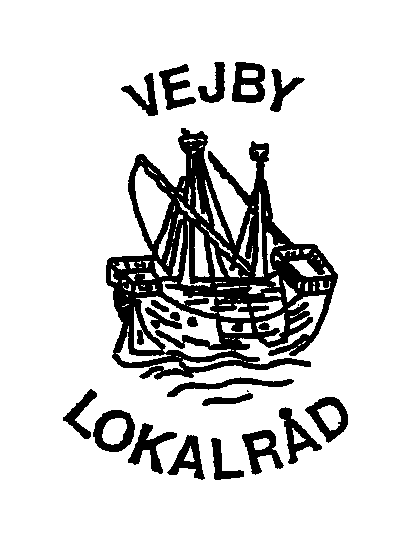 Dagsorden til møde i Vejby Lokalråd mandag den 5. december 2022, kl. 19.00 i blok F, hvor vores julefrokost også finder sted.Godkendelse af referat fra sidste møde.Meddelelser og nyt fra lokalområdet: Gruppen bag "Oktoberfest i Vejby" uddelte 80.000,00 kr. til lokale institutioner og foreninger. Der holdes oktoberfest igen næste år. Festen afholdes lørdag den 30. september. Lørdag den 26. november er der gåtur i Vejby, hvor der anbringes QR-koder ved forskellige mindesten. Det er Jens Erik Larsen, der står bag projektet, som kan ses på: www.gribskov.dk/levendesten  Gåturen starter kl. 10.10 fra Vejby Station. Alle er velkomne til at deltage. Juletræsfest i Vejby Forsamlingshus søndag den 27.november.PR-aktiviteter: Årets sidste nummer af Vejby Nyt er lige uddelt. Deadline for næste nummer er søndag den 8. januar 2023.Løbende aktiviteter.Nye rådssager: "Biodiversitet i Vejby" Torben Olsen kontaktes vedr. tilbud på forberedelse af projekt.6.Permanente aktiviteter: Fastlæggelse af dato for generalforsamling i april måned.7.Nyt fra foreningerne (7.1 - 7.8).7.1.Vejby Borger- og Grundejerforening.7.2. Grundejerforeningen Melhøj Park.7.3. Grundejerforeningen Kælderbjerg og Sxenkol.7.4. VIF.7.5. Forsamlingshuset.7.6. Menighedsrådet.7.7. Skolen.7.8. Trongårdsklubben. 8.Kontakt til lokalforeningsrådet og de                         øvrige lokalråd. Møde i lokalforeningsrådet den 30. november kl. 19.00 i Helsinge Frivilligcenter.9..Kontakt til kommunen.10. Kontakt til Hovedstadsregionen.11. Danske landsbyer: Lis har udsendt div. nyhedsbreve.  12.Div. meddelelser - herunder LAG og    FLAG. 13.Intern administration og økonomi. Evt. bilag for udlæg skal sendes til Lis inden årets udgang.  14.Næste møde: Forslag 29/1 eller 5/2 - 2023.   15.Eventuelt.